Zany Sock PuppetsSanta Clara County CouncilYou will need:Adult-size sock (tube sock works best).  8 oz. Yogurt container, large plastic cup, or a section of large cardboard tube.  Styrofoam ball smaller than the diameter of the container or tube (or you can make a tight ball out of newspaper).  Dowel or bamboo plant stake (cheaper.)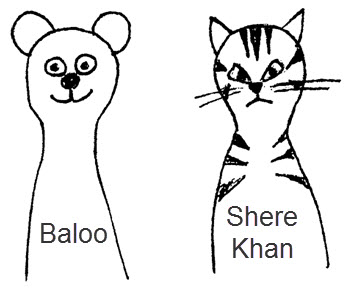 To Assemble the Puppet:Make sure the head piece is smaller than the diameter of the container.  It needs to go down the container at least part-way with the sock too.Glue the dowel or plant stake into the Styrofoam or newspaper ball.  Stuff the ball into the toe of the sock.If using a container or cup, poke a hole in the center of the bottom large enough for the stick.Insert the stick through the tube, container or cup.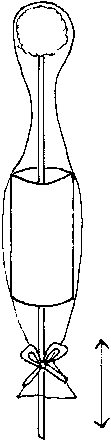 Pull the sock over the tube/container/cup.  Secure the sock below the tube with ribbon or glue.Move the stick up and down and have a puppet play.To Make an Individual puppet:  Glue specified pieces using illustration as guide.  You don’t have to use specified pieces.  Improvisation is encouraged!!  Make up your own different animals.  Have fun and make it fun for the boys!!!!Suggestions:Eyes:	Wiggle eyes.  Felt pieces.  Buttons.  Rhinestones.  Pompom and felt (Frog)Nose:	Pompoms (pink, black).  Felt pieces.Ears:	Felt pieces, same color for the outer ears, pink for the inner ears.Cheeks:	Pompoms.  Felt pieces.Mouth:	Rickrack.  Felt pieces.Collars:	Ribbon.  Felt pieces.  Rickrack.  Rhinestones (cat’s collar).  Scrap fabric (Tiger).Whiskers:	Pipe cleaner (inserted through sock face).  Rickrack.  Thick yarn.Antenna:	Pipe cleaners glued to the head piece through sock and pompoms.Body:	Rickrack.  Ribbons.  Felt pieces.Caps:	Ankle part of another sock drawn together and a pompom.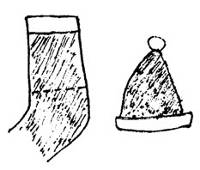 Straw hat:	Store-bought, available at a craft store.  Attach ears to the hat (Rabbit).Newspaper PuppetsCircle Ten Council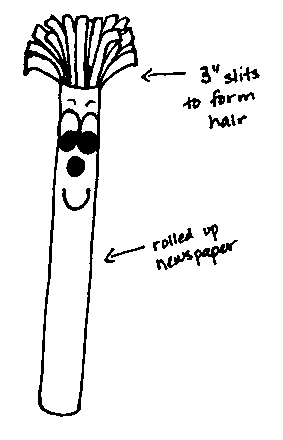 Materials:  Newspaper, scotch tape, and white paperDirections:  Pile at least five pages of newspaper together.  Fold them in half (so they are about 11 x 14) and roll them up lengthwise.  Make sure that the roll is tight.  Fold another page in half and wrap it around the roll.  Tape them all together.  From the top of the roll, make cuts about three inches long and 1/2 inch apart to make the hair.  Draw eyes, nose and mouth on the white paper and cut them out.  Glue the facial features on the roll just below the hair.